The Holy Friendship ofSt. James Episcopal Church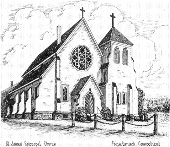 & Grace Episcopal Church 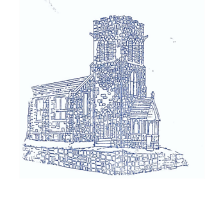 Twenty-third Sunday after PentecostNovember 8, 2020 at 9:00 amThe Rev. Kim J. Litsey, Priest in ChargeThe Rev. Deacon Ronald SteedMike LaFleur & Peter Leibert, Musicians  Join us live onFacebook: St. James Episcopal Church Preston & on Zoom continuing after worship for our Coffee Hour.The Liturgy of the WordWelcomeOpening Hymn #616 Hail to the Lord Anointed                       Celebrant:  Blessed be God: Father, Son and Holy Spirit.People:      And blessed be his kingdom, now and for ever. Amen.Celebrant: The Lord be with you.People:      And also with you.Celebrant: Let us prayThe Collect  O God, whose blessed Son came into the world that he might destroy the works of the devil and make us children of God and heirs of eternal life: Grant that, having this hope, we may purify ourselves as he is pure; that, when he comes again with power and great glory, we may be made like him in his eternal and glorious kingdom; where he lives and reigns with you and the Holy Spirit, one God, for ever and ever.  Amen.The Gloria Glory to god in the highest,
   and peace to his people on earth.                                                                                                                           Lord God, heavenly King,
   almighty God and Father,
   we worship you, we give you thanks,
   we praise you for your glory.                                                                                                                               Lord Jesus Christ, only Son of the Father,
   Lord God, Lamb of God,                                                                                                                                                           you take away the sin of the world:
   have mercy on us;                                                                                                                                                       you are seated at the right hand
   of the Father:
   receive our prayer.                                                                                                                                                 For you alone are the Holy One,
   you alone are the Lord,                                                                                                                                              you alone are the Most High,
Jesus Christ, with the Holy Spirit,
   in the glory of God the Father, Amen.The Lessons			    	                       Joshua 24:1-3a, 14-25Joshua gathered all the tribes of Israel to Shechem, and summoned the elders, the heads, the judges, and the officers of Israel; and they presented themselves before God. And Joshua said to all the people, “Thus says the Lord, the God of Israel: Long ago your ancestors—Terah and his sons Abraham and Nahor—lived beyond the Euphrates and served other gods. Then I took your father Abraham from beyond the River and led him through all the land of Canaan and made his offspring many. “Now therefore revere the Lord, and serve him in sincerity and in faithfulness; put away the gods that your ancestors served beyond the River and in Egypt, and serve the Lord. Now if you are unwilling to serve the Lord, choose this day whom you will serve, whether the gods your ancestors served in the region beyond the River or the gods of the Amorites in whose land you are living; but as for me and my household, we will serve the Lord.” Then the people answered, “Far be it from us that we should forsake the Lord to serve other gods; for it is the Lord our God who brought us and our ancestors up from the land of Egypt, out of the house of slavery, and who did those great signs in our sight. He protected us along all the way that we went, and among all the peoples through whom we passed; and the Lord drove out before us all the peoples, the Amorites who lived in the land. Therefore we also will serve the Lord, for he is our God.” But Joshua said to the people, “You cannot serve the Lord, for he is a holy God. He is a jealous God; he will not forgive your transgressions or your sins. If you forsake the Lord and serve foreign gods, then he will turn and do you harm, and consume you, after having done you good.” And the people said to Joshua, “No, we will serve the Lord!” Then Joshua said to the people, “You are witnesses against yourselves that you have chosen the Lord, to serve him.” And they said, “We are witnesses.” He said, “Then put away the foreign gods that are among you, and incline your hearts to the Lord, the God of Israel.” The people said to Joshua, “The Lord our God we will serve, and him we will obey.” So Joshua made a covenant with the people that day, and made statutes and ordinances for them at Shechem.The Word of the Lord.                                                                      People:  Thanks be to God.Psalm 78:1-71 Hear my teaching, O my people; *
incline your ears to the words of my mouth.2 I will open my mouth in a parable; *
I will declare the mysteries of ancient times.3 That which we have heard and known,
and what our forefathers have told us, *
we will not hide from their children. 4 We will recount to generations to come
the praiseworthy deeds and the power of the Lord, *
and the wonderful works he has done.5 He gave his decrees to Jacob
and established a law for Israel, *
which he commanded them to teach their children;6 That the generations to come might know,
and the children yet unborn; *
that they in their turn might tell it to their children;7 So that they might put their trust in God, *
and not forget the deeds of God,
but keep his commandments; 1 Thessalonians 4:13-18We do not want you to be uninformed, brothers and sisters, about those who have died, so that you may not grieve as others do who have no hope. For since we believe that Jesus died and rose again, even so, through Jesus, God will bring with him those who have died. For this we declare to you by the word of the Lord, that we who are alive, who are left until the coming of the Lord, will by no means precede those who have died. For the Lord himself, with a cry of command, with the archangel's call and with the sound of God's trumpet, will descend from heaven, and the dead in Christ will rise first. Then we who are alive, who are left, will be caught up in the clouds together with them to meet the Lord in the air; and so we will be with the Lord forever. Therefore encourage one another with these words.The Word of the Lord                                                                                                                                       People:  Thanks be to God.      Deacon: The Holy Gospel of our Savior Jesus Christ, according to                          Matthew.People:   Glory to you, Lord Christ.Matthew 25:1-13Jesus said, “Then the kingdom of heaven will be like this. Ten bridesmaids took their lamps and went to meet the bridegroom. Five of them were foolish, and five were wise. When the foolish took their lamps, they took no oil with them; but the wise took flasks of oil with their lamps. As the bridegroom was delayed, all of them became drowsy and slept. But at midnight there was a shout, ‘Look! Here is the bridegroom! Come out to meet him.’ Then all those bridesmaids got up and trimmed their lamps. The foolish said to the wise, ‘Give us some of your oil, for our lamps are going out.’ But the wise replied, ‘No! there will not be enough for you and for us; you had better go to the dealers and buy some for yourselves.’ And while they went to buy it, the bridegroom came, and those who were ready went with him into the wedding banquet; and the door was shut. Later the other bridesmaids came also, saying, ‘Lord, lord, open to us.’ But he replied, ‘Truly I tell you, I do not know you.’ Keep awake therefore, for you know neither the day nor the hour.”The Gospel of the Lord.People:  Praise to you, Lord Christ.The Homily                                                                                                                                 The Rev. Deacon Ron Steed ~ A short silence will be kept ~The Nicene Creed  We believe in one God,    the Father, the Almighty,    maker of heaven and earth,    of all that is, seen and unseen.We believe in one Lord, Jesus Christ,    the only Son of God,    eternally begotten of the Father,    God from God, Light from Light,    true God from true God,    begotten, not made,    of one Being with the Father.    Through him all things were made.    For us and for our salvation        he came down from heaven:    by the power of the Holy Spirit        he became incarnate from the Virgin Mary,        and was made man.    For our sake he was crucified under Pontius Pilate;        he suffered death and was buried.        On the third day he rose again            in accordance with the Scriptures;        he ascended into heaven            and is seated at the right hand of the Father.He will come again in glory to judge the living and the dead,        and his kingdom will have no end.We believe in the Holy Spirit, the Lord, the giver of life,  who proceeds from the Father and the Son.    With the Father and the Son he is worshiped and glorified.    He has spoken through the Prophets.    We believe in one holy catholic and apostolic Church.    We acknowledge one baptism for the forgiveness of sins.    We look for the resurrection of the dead,        and the life of the world to come. Amen.The Prayers of the PeopleDeacon:  Almighty God, fill us with your Holy Spirit and set our hearts on fire to seek justice, share your love with others, and bring peace to the world.God, our creator, help us create communities that will build your kingdom here on earth – communities that will protect the poor, stand up for the vulnerable, advocate for those who are not seen and heard, and listen to everyone’s voice. Lord, hear our prayer.Loving God, help children, teens, parents and teachers have patience in their new learning environment.Lord, hear our prayer. God almighty, we pray for staff and residents in assisted living facilities and nursing homes that they remain safe from the virus. Lord, hear our prayer. Lord of grace, help our nation heal from systemic racism, enable us to have honest conversations about our feelings, and help us to hear and understand the suffering of Black and Brown people.Lord, hear our prayer.Lord of peace, give us the will to reform our justice system throughout the nation.Lord, hear our prayer.Loving God, we pray for those suffering with illness, pain, insecurity, and isolation.  We pray for those on our parish prayer list, and those in our hearts.Lord, hear our prayer.Holy Spirit, as the pandemic continues inspire us to be open to new ways of being followers of Jesus.Lord, hear our prayer.Oh Lord our redeemer, comfort the souls of all who have died from COVID-19 and other illnesses during the pandemic. Lord, hear our prayer.Gracious God, we pray for this nation that is deeply divided. May we come together for the common good and do as you have called us to do – to act justly, love mercy, and walk humbly with you through creation. Lord, hear our prayer.Celebrant:Blessed are you, O Lord our God, for you transform our lives and makes us new:  Hear our prayers which we offer in confidence and breathe upon us with your Holy Spirit; glory to you for ever and ever. Amen.Confession of SinsDeacon: Let us confess our sins to God. Silence may be kept Celebrant and People: Most merciful God, we confess that we have sinned against you in thought, word, and deed, by what we have done, and by what we have left undone. We have not loved you with our whole heart; we have not loved our neighbors as ourselves. We are truly sorry and we humbly repent. For the sake of your Son Jesus Christ, have mercy on us and forgive us;
that we may delight in your will, and walk in your ways, to the glory of your Name. Amen.Absolution    Celebrant:  Almighty God have mercy on you, forgive you all your sins through our Lord Jesus Christ, strengthen you in all goodness, and by the power of the Holy Spirit keep you in eternal life.  Amen.The Peace	The peace of Christ be always with you.People:  And also with you.      † The Holy Communion †	Offertory Hymn #260 Come Now and Praise the Humble Saint        The Doxology     	Praise God from whom all blessings flow 	Praise Him all creatures here below 	Praise Him above ye heavenly host	Praise Father, Son and Holy Ghost. Amen.† The Great Thanksgiving †	Eucharistic Prayer A               Celebrant: 	The Lord be with you.People:	And also with you.Celebrant:	Lift up your hearts.People:	We lift them to the Lord.Celebrant:	Let us give thanks to the Lord our God. People:	It is right to give him thanks and praise.Celebrant: It is right, and a good and joyful thing, always and everywhere to give thanks to you, Father Almighty, Creator of heaven and earth through Jesus Christ our Lord. In fulfillment of his true promise, the Holy Spirit came down from heaven, lighting upon the disciples, to teach them and to lead them into all truth; uniting peoples of many tongues in the confession of one faith, and giving to your Church the power to serve you as a royal priesthood, and to preach the Gospel to all nations. Therefore we praise you, joining our voices with Angels and Archangels and with all the company of heaven, who for ever sing this hymn to proclaim the glory of your Name:Celebrant and People:Holy, holy, holy Lord, God of power and might, heaven and earth are full of your glory.Hosanna in the highest.Blessed is he who comes in the name of the Lord.Hosanna in the highest.Celebrant: Holy and gracious Father: In your infinite love you made us for yourself; and, when we had fallen into sin and become subject to evil and death, you, in your mercy, sent Jesus Christ, your only and eternal Son, to share our human nature, to live and die as one of us, to reconcile us to you, the God and Father of all. He stretched out his arms upon the cross, and offered himself in obedience to your will, a perfect sacrifice for the whole world.On the night he was handed over to suffering and death, our Lord Jesus Christ took bread; and when he had given thanks to you, he broke it, and gave it to his disciples, and said, “Take, eat: This is my Body, which is given for you. Do this for the remembrance of me.”After supper he took the cup of wine; and when he had given thanks, he gave it to them, and said, “Drink this, all of you: This is my Blood of the new Covenant, which is shed for you and for many for the forgiveness of sins. Whenever you drink it, do this for the remembrance of me.”Therefore we proclaim the mystery of faith:Celebrant and People:Christ has died.Christ is risen.Christ will come again.Celebrant: We celebrate the memorial of our redemption, O Father, in this sacrifice of praise and thanksgiving. Recalling his death, resurrection, and ascension, we offer you these gifts.Sanctify them by your Holy Spirit to be for your people the Body and Blood of your Son, the holy food and drink of new and unending life in him. Sanctify us also that we may faithfully receive this holy Sacrament, and serve you in unity, constancy, and peace; and at the last day bring us with all your saints into the joy of your eternal kingdom. All this we ask through your Son Jesus Christ. By him, and with him, and in him, in the unity of the Holy Spirit all honor and glory is yours, Almighty Father, now and for ever.  Amen.And now, as our Savior Christ has taught us, we are bold to say, The Lord’s Prayer                                                                Our Father, who art in heaven,    hallowed be thy Name,    thy kingdom come,thy will be done,       on earth as it is in heaven. Give us this day our daily bread. And forgive us our trespasses,      as we forgive those        who trespass against us. And lead us not into temptation,      but deliver us from evil. For thine is the kingdom,      and the power, and the glory,     for ever and ever. Amen.The Breaking of the Bread Celebrant:  Christ our Passover is sacrificed for us,People:      Therefore let us keep the feast.Celebrant: The Gifts of God for the People of God.SilenceA Prayer for Spiritual Communion Celebrant and the people:God of love and grace, of justice and peace, we give you thanks that in the Holy Sacrament you assure us of your presence within us, within the body of Christ, and the faithful through all the generations.  Grant that we who have witnessed anew these holy mysteries, though unable to receive the physical elements of the Sacrament, may be moved by your indwelling Spirit ever more fully to embody your holy and life-giving presence, reshaping in your likeness the world around us, until we are gathered at last into the fullness of your glorious and eternal presence; through Christ our Risen Lord. Amen.  Being Good Stewards of God’s Gift to Us  He said to them, ‘Is a lamp brought in to be put under the bushel basket, or under the bed, and not on the lampstand? For there is nothing hidden, except to be disclosed; nor is anything secret, except to come to light. Let anyone with ears to hear listen!’ And he said to them, ‘Pay attention to what you hear; the measure you give will be the measure you get, and still more will be given you. For to those who have, more will be given; and from those who have nothing, even what they have will be taken away.’   Mark 4:21-25Silence Celebrant:  Let us pray.Almighty and everliving God, we thank you for feeding us with the  spiritual food of the most precious  Body and Blood of your Son our Savior Jesus Christ; and for assuring us in these holy mysteries that we are living members of the Body of your Son, and heirs of your eternal kingdom. And now, Father, send us out to do the work you have given us to do, to love and serve you as faithful witnesses of Christ our Lord. To him, to you, and to the Holy Spirit, be honor and glory, now and for ever. Amen.AnnouncementsBlessing †  Life is short, and we do not have much time to gladden the hearts of those who journey the way with us.  So be swift to love, and make haste to be kind.  And, the blessing of God Almighty: the Father, the Son and the Holy Spirit, be among you, and remain with you always.  Amen. Closing Hymn #719 Oh Beautiful for Spacious Skies                           The DismissalAnnouncementsYarn Ministry  Join the Yarn Ministry to help out people who may be very cold this winter. Already, we have made many scarves and soap sacks (a sack made out of cotton to hold soap that person without a home can use to carry the soap as well as use it to wash up) to bring to St. Vincent de Paul Place and New London Homeless Hospitality Center. We need more scarves, soap sacks, hats, and 7” by 9” sections that will be made into blankets. Please email st.james.parish.yarn.ministry@gmail.com. We have a limited supply of donated yarn for use as well. If you do not knit, crochet, etc., but want to help by donating yarn, we are looking for acrylic 4-ply yarn in any color. Our Work: Learning About Antiracism workshop meets every other Monday at 7:00 pm via Zoom. The next meeting will be on Monday, November 9.  Assignment: final four chapters from “Stamped from the Beginning: The Definitive History of Racist Ideas in America” by Ibram X. Kendi.  The group will take a hiatus during Advent and Christmas.Dwelling in the Word & Compline Thursdays, 7:00–8:00 pm. This a short study of a biblical text followed by Compline. It is a quiet reflective and prayerful evening. The Zoom link which has both phone and video access is sent out weekly.  Guided Healing Prayer Meditation Fridays 8:00 am via Zoom. The Zoom link is sent out weekly.The Rev. Kim Litsey is available during the week, Monday through Thursday from 9:00 am to 5:00 pm.  Please call the church office if you need to get in touch with her.